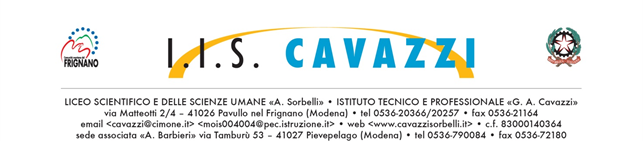 Piano didattico personalizzato	(PDP per alunni stranieri)Alunno/a   ____________________Classe 							SezioneAnno scolastico    / Dati generali2. Competenze linguistiche e scolarità pregressa3. Interventi pregressi e/o contemporanei al percorso scolastico4. Risorse della scuola4.1 Figure professionali specifiche4.2 Il contesto classe5. Funzionamento delle abilità di esposizione orale, lettura, scrittura6. Didattica personalizzata dell'alunno7. Interventi volti a favorire obiettivi educativi e didattici trasversali8. Interventi didattici di recupero/approfondimento disciplinare9. Personalizzazione del percorsoIl Consiglio di classePavullo, li Il Dirigente ScolasticoNome e cognomeData di nascitaNazionalitàClasse                                                                     SezioneInsegnante coordinatore di classeAnni di scolaritàPossesso licenza scuola secondaria di primo grado ed eventuali indicazioni su competenze L2Scuola di provenienza ( italiana e/o altro paese)Tempo di soggiorno in ItaliaEffettuati dapressoperiodo e frequenzaQualificaNomeMediatore culturaleAltroElementi desunti daCompetenze  linguistiche e comunicative  - lingua italianaLivello di comprensione orale1. Assente2. Limitato3. Da perfezionareOsservazioneCompetenze  linguistiche e comunicative  - lingua italianaLivello delle competenze nell'orale1. Assente2. Limitato3. Da perfezionareOsservazione in classeScrittura Livello delle competenze nella lingua scritta: comprensione Assente2. Limitato3. Da perfezionareProduzioneScrittura Livello delle competenze nella lingua scritta: produzione Assente2. Limitato3. Da perfezionareProduzioneScrittura Tipologia delle carenzeLessicoGrammaticaSintassiOsservazione /produzioneConoscenza altre lingueIndicare quali e livello1. Limitato2. Sufficiente3. DiscretoOsserzione/produzioneAltroCapacità di interazione con i compagniCapacità di interazione con i compagniCapacità di interazione con i compagniAltroCapacità di interazione con i docentiCapacità di interazione con i docentiCapacità di interazione con i docentiAltroCapacità di orientarsi con sufficiente autonomiaCapacità di orientarsi con sufficiente autonomiaCapacità di orientarsi con sufficiente autonomiaAltroValutazione del primo inserimentoValutazione del primo inserimentoValutazione del primo inserimentoItalianoStoriaLatinoScienzeInglese.........Metodologia e strategieLavoro di gruppoAzioni di tutoraggioCooperative learningAttività laboratorialeMappe concettualiSemplificazioni e schemiMisure di facilitazioneLettura ad alta voceScrittura sotto dettaturaPrendere appuntiCopiatura dalla lavagnaUso del vocabolarioSostituzione della scrittura con linguaggio verbale e/ o iconograficoRiduzione degli esercizi di compitoRiduzione degli esercizi in verificaTempi più lunghi in verificaStrumenti di facilitazioneTabelle grammaticali e formulariChiarimenti specifici da parte dell'insegnante sul testo di verificaRisorse audio (sintesi vocale, audiolibri, libri digitali)RegistratoreSoftware didattici specificiVocabolario multimedialeMappe concettualiVerifiche e valutazioniInterrogazioni programmateScarsa rilevanza attribuita a errori di ortografia e punteggiatura, anche per le lingueScarsa rilevanza attribuita ad errori di calcolo.Maggiore rilevanza al contenuto che alla formaVerifiche orali come compensazione di quelle scritteValutazioni più attente delle conoscenze e delle competenze di analisi, sintesi e collegamento piuttosto che della correttezza formalePer la lingua di scarsa o nulla conoscenza attribuzione di un peso maggiore all'orale che allo scrittoIntroduzione di prove informatizzateStrategie utilizzate dall'alunno nello studioSottolineatura e identificazione di parole chiaveCostruzione di schemi, tabelle o diagrammiModalità per affrontare il testo scritto (computer, schemi, correttore ortografico)Riscrittura di testi con modalità grafica diversaUtilizzo di strategie per ricordare (uso immagini, colori, riquadrature)Strumenti utilizzati dall'alunno nello studioEsercizi personalizzati, mappe, schemi, tabelleUtilizzo del PC Software didatticiAltre annotazioniCorso di alfabetizzazione in orario curricolare/extracurricolaretesti per italiano L2recupero metodologico in orario curricolare/extracurricolaretutoringaltroOOOOO...Soluzioni adottateNelle disciplineSospensione temporanea della valutazioneProgrammazione minimaSemplificazione dei testi, mappe e glossariRiduzione degli argomentiIntegrazione dei saperi/programmazione volta all'apprendimento della lingua italiana da parte delle materie di area linguisticaSostituzione di una lingua straniera con Italiano L2 nel primo quadrimestreAltroDocenteFirmaNomiFirma Studente/essa Genitori